Michael D. Plunk, DDS, MSD                                                         Sabrina Dragan, DMD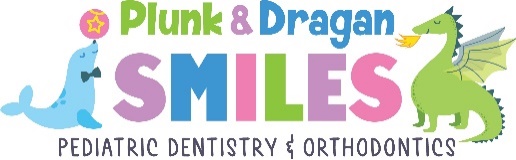 Patient’s Name________________________________________Birth Date_______________Today’s Date___________Male______Female______Home Birth_____Hospital Birth_____Vaginal Birth______C-SectionBirth weight ________________________Present weight ______________________Medical disorders: ______heart disease _______bleeding disorders ______other________________________________ Please answer yes or no to the following:Baby’s pediatrician __________________________________________Phone number____________________________Address_______________________________________City___________________State___________Zip Code________Has your pediatrician evaluated your infant’s lip and tongue ties? ______Yes ______No _____Agreed ______DisagreedLactation Consultation/IBCLC _________________________________________Phone number_____________________Referred to our office by: _____internet search _____mommy blog _____lactation consultant _____pediatrician ______friend ______relative______another infant was treated here Additional comments ________________________________________________________________________________YesNoAre you presently breastfeeding?Are you presently using a nipple shield?Are you pumping breast milk?Are you supplementing using a bottled formula?Is there a history of sibling(s) being treated with a frenectomy/frenuloplasty?Do you or any immediate family members have any bleeding disorders?Infants are usually given vitamin K at birth to prevent bleeding in the first 8 weeks of life. Did you sign a waiver to refuse the administration of vitamin K?Was your infant born premature?Does your infant have any heart disorders or complications?Has your infant had any surgeries?Is your child taking any medications?If yes, name of medications____________________________________Mother’s SymptomsInfant’s Symptoms_____Creased, cracked, or blanching of nipples_____Difficulty in achieving a good firm latch_____Painful latching onto the breast_____Falls asleep while attempting to nurse_____Infant unable to access a successful, tight              latch_____Slides off breast when attempting to latch_____Poor or incomplete breast drainage (engorged)_____Reflux (clicking or swallowing air during latch)_____History of mastitis _____Slow or poor weight gain_____Over supply (infant doesn’t require a good latch)_____Unable to keep a pacifier in infant’s mouth_____Under supply_____Gagging when attempting to introduce solid foods_____Plugged ducts_____Milk spilling out from sides of the mouth when feeding_____Feelings of depression (lack of infant-mother bonding)_____Heart-shaped tongue or a notch in the upper gum tissue